 7-9 grade helps             PJHS Webpage: pjhs.pottsvilleschools.org									
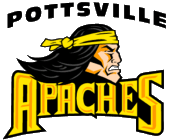 Test/Project calendar- www.brownbearsw.com/cal/pjhs_test (See when projects are due and classroom testing dates.) Moodle- m.pottsvilleschools.org/moodle (Turn in classroom assignments online,  email Mrs. Prince for your username and password.)Google docs- accounts.google.com for emailing individual people.  (See Mrs. Prince for password and username.)Home access (HAC) - hac24.eschoolplus.k12.ar.us (Check your grades, keep up with missing assignments,  See front office for your username and password for student/parent.)Home connect- Finding AR books, AR points, see Mrs. Stobaugh for your username and password; hosted56.renlearn.com/703889 (Click “I’m a student”)Remind- Text messages or emails sent from teachers to remind you of assignments/tests, see individual teachers for their remind email or number, see Pjhs webpage for teachers email.)		*You can take makeup tests Mon-Thurs from 3:20-4:00 in Mrs. Butts/Daniel’s room, Room 309Pottsville Junior High Tutoring: 	                *Cut out for a refrigerator magnet*	You can get a list of other teacher’s webpages at: pjhs.pottsvilleschools.org/?pagename?=%27teachers%27Monday 3:20-4:00Tuesday 3:20-4:00Wednesday 3:20-4:00Thursday 3:20-4:00Computer lab with aidMrs. Clark, room 305-Math, Computer lab with aidComputer lab with aidMr. Qualls-Math, Computer lab with aid 7th grade helps8th grade helps9th grade helpsBi-weekly classroom updatesRemind 101 updatesRead 180- Ham/Guyse ltr with snail mail Online Math textbook; http://connected.mcgraw-hill.com/connected/login.do  You can get your username and password from Mrs. Clarkwww.studystack.com/flashcars/games is helpful to study withQuizlet.com- Sign up and use games to help you studyemail updates- English, Math, Science, & HistoryClass/Teacher webpagesOnline math textbook; http://connected.mcgraw-hill.com/connected/login.do Username and password from Mr. Qualls Quizlet.com  Sign up and use games to help you studyMoodle assignments onlineMath-Flipped class- Watch lessons on YouTube or get help in classKhanacademy.org-  Teaches all math conceptsPurplemath.com-teaches mathCoolmath.com- teaches mathOnline math textbook; http://connected.mcgraw-hill.com/connected/login. Username and password from Mrs. AyersYouTube- search “how to..” videosEmail updates – English, Math, Science, & History